Via electronic service only due to Emergency Order at Docket No. M-2020-3019262BEFORE THEPENNSYLVANIA PUBLIC UTILITY COMMISSIONApplication of Pennsylvania-American Water		: 	A-2020-3019859Company under Section 1102(a) of the			:Pennsylvania Public Utility Code, 66 Pa C.S. § 1102(a),	:for approval of (1) the transfer, by sale, of substantially	:all of Valley Township’s assets, properties, and rights	:related to its water treatment and distribution system	:to Pennsylvania-American Water Company, and		:(2) the rights of Pennsylvania-American Water		:Company to begin to offer or furnish water service		:to the public in Valley Township, and in a portion of 	:West Caln and East Fallowfield Townships,			:Chester County, Pennsylvania				:Application of Pennsylvania-American Water		: 	A-2020-3020178Company under Section 1102(a) of the			:Pennsylvania Public Utility Code, 66 Pa C.S. § 1102(a),	:for approval of (1) the transfer, by sale, of substantially	:all of Valley Township’s assets, properties, and rights	:related to its wastewater collection and conveyance system	:to Pennsylvania-American Water Company, and		:(2) the rights of Pennsylvania-American Water		:Company to begin to offer or furnish wastewater service	:to the public in Valley Township, and limited portions of 	:East Fallowfield Township, Sadsbury Township, and	:West Caln Township, Chester County, Pennsylvania	:INTERIM ORDER ADMITTING INTO THE RECORD THE PARTIES’ JOINT PETITION FOR APPROVAL OF UNANIMOUS SETTLEMENT OF ALL ISSUESAND THEIR STATEMENTS IN SUPPORT OF THE JOINT PETITIONAND CLOSING THE RECORD		On October 9, 2020, Pennsylvania-American Water Company (PAWC) filed an Application under Sections 507, 1102, and 1329 of the Public Utility Code (Code) at Docket No. A-2020-3019859, seeking Commission approval of the acquisition of Valley Township’s water treatment and distribution system, the right of PAWC to provide water service in the areas served by Valley Township, and approval of the ratemaking rate base of the assets as determined under Section 1329(c)(2) of the Code, 66 Pa.C.S. § 1329(c)(2) (Water Application). 		Also on October 9, 2020, PAWC filed an Application under Sections 507, 1102, and 1329 of the Code at Docket No. A-2020-3020178, seeking Commission approval of the acquisition of Valley Township’s wastewater collection and conveyance system, the right of PAWC to provide wastewater service in the areas served by Valley Township, and approval of the ratemaking rate base of the assets as determined under Section 1329(c)(2) of the Code, 66 Pa.C.S. § 1329(c)(2) (Wastewater Application).  Under the Water and Wastewater Applications and pursuant to Section 507 of the Code, 66 Pa.C.S. § 507, PAWC requested that the Commission issue Certificates of Filing for agreements or contracts connected to the acquisitions.  On November 5, 2020, the Commission’s Bureau of Investigation and Enforcement (I&E) filed a Notice of Appearance.  The Office of Consumer Advocate (OCA) filed a Notice of Appearance, Protest, and Public Statement on December 23, 2020.  On January 5, 2021, the Office of Small Business Advocate (OSBA) filed a Notice of Appearance, Notice of Intervention and Public Statement. On May 19, 2021, PAWC filed a Motion to Consolidate the Applications.  On May 21, 2021, Valley Township filed a Petition to Intervene in each of these proceedings.  On June 21, 2021, PAWC, OCA, I&E, OSBA, and Valley Township (the Parties) participated in a prehearing conference during which a litigation schedule was established, and the Applications were consolidated at Docket No. A-2020-3019859. On July 20, 2021, a public input hearing was held, and the evidentiary hearing was held on July 23, 2021. On August 3, 2021, the Parties filed a Joint Petition for Approval of Unanimous Settlement of All Issues and their respective Statements in Support of the Joint PetitionOn August 24, 2021, the transcript of the public input hearing held on July 20, 2021, and the transcript of the evidentiary hearing held on July 23, 2021, were filed with the Commission’s Secretary’s Bureau in Harrisburg.No further hearings are to be scheduled or held in this consolidated proceeding. 		THEREFORE,		IT IS ORDERED:1.	That the Parties’ Joint Petition for Approval of Unanimous Settlement of All Issues and their Statements in Support of the Joint Petition are admitted into the record.2.	That the record at Docket No. A-2020-3019859 be marked closed.3.	That the Recommended Decision in this case shall be prepared and issued.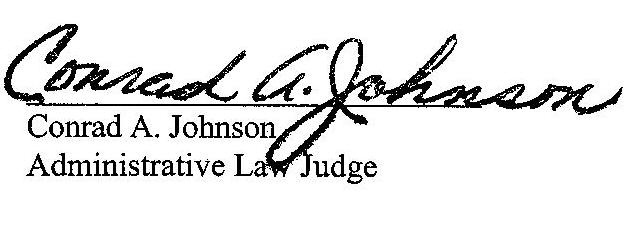 Dated:  August 25, 2021		/s/											Emily I. DeVoe							Administrative Law JudgeA-2020-3019859  -  Application of Pennsylvania-American Water Company Pursuant to Sections 507, 1102, and 1329 of the Public Utility Code for Approval of its Acquisition of  the Valley Township Water Treatment and Distribution System
SUSAN SIMMS MARSH ESQUIRE
PENNSYLVANIA AMERICAN WATER COMPANY
852 WESLEY DRIVE
MECHANICSBURG PA  17055
717.550.1570
susan.marsh@amwater.com
Accepts eService
ERIKA MCLAIN ESQUIRE
PO Box 3265
HARRISBURG PA  17105-3265
717-783-6170
ermclain@pa.gov
Accepts eService
ERIN FURE
OFFICE OF SMALL BUSINESS ADVOCATE
FORUM PLACE
555 WALNUT STREET 1ST FLOOR
HARRISBURG PA  17101
717-783-2525
efure@pa.gov

DAVID P ZAMBITO ESQUIRE
JONATHAN NASE ESQUIRECOZEN O'CONNOR
17 NORTH SECOND ST SUITE 1410
HARRISBURG PA  17101
717-703-5892
dzambito@cozen.comjnase@cozen.com
Accepts eService
CHRISTINE M. HOOVER, ESQUIREERIN L. GANNON, ESQUIREHARRISON W. BREITMAN, ESQUIRE555 WALNUT STREETHARRISBURGH PA 17101717-783-5048Accepts eService*MATTHEW OLESH ESQUIRE*THOMAS WYATT ESQUIRESYDNEY N MELILLO ESQUIRE1500 MARKET STREETPHILADELPHIA PA 19102215.665.3043215.665.3200215.665.3000*Accepts eServiceSydney.melillo@obermayer.com